ПРЕСС-РЕЛИЗг. Петропавловск 						              		               15 августа 2017 г.О ПОДГОТОВКе К ОТОПИТЕЛЬНОМУ СЕЗОНУ на ПЕТРОПАВЛОВСКОЙ ТЭЦ-2На Петропавловской ТЭЦ-2 АО «СЕВКАЗЭНЕРГО» в преддверии очередного отопительного сезона ведутся запланированные подготовительные мероприятия. В связи с этим в целях своевременной и качественной подготовки ТЭЦ-2 к отопительному сезону ведётся ремонтная кампания – это в первую очередь повышение надежности работы основного и вспомогательного оборудования, а также снижение расходов топливно-энергетических ресурсов. О проводимых работах рассказал и. о. главного инженера Петропавловской ТЭЦ-2 АО «СЕВКАЗЭНЕРГО» Вадим Ягодин.«Ремонтные работы ведутся согласно графику ремонтов на 2017 год. На сегодняшний день выполнено шесть текущих ремонтов на КА ст. №№ 3, 6, 7, 8, 9, 11, капитальный ремонт на КА ст. № 10, четыре текущих ремонта на ТА ст. №№ 1, 3, 6, 7 и капитальный ремонт на КА ст. № 4, – говорит Вадим Ягодин. – В данное время находятся в ремонте КА ст. №№ 5, 1. До начала отопительного сезона планируется закончить текущий ремонт на КА ст. № 2 и капитальный ремонт КА ст. № 4, кроме того к концу сентября планируется завершить капитальный ремонт турбоагрегата ст. № 2 и капитальный ремонт дымовой трубы № 1. Таким образом, количество работающих котло- и турбоагрегатов в осенне-зимний период 2017-2018 гг. составит в среднем десять котлоагрегатов и семь турбоагрегатов».Вадим Петрович отметил, что в данное время реализуется ряд мероприятий по инвестиционной программе реконструкции и модернизации оборудования ПТЭЦ-2 АО «СЕВКАЗЭНЕРГО», это:- модернизация ОРУ-110 кВ: на сегодняшний день произведена полная замена разъединителей, также заменено 16 выключателей из 18, выполнен монтаж 95% кабельных связей;- модернизация ТА ст. № 2 с установкой АСУ ТП: автоматизация турбоагрегата с полномасштабными функциями контроля и управления турбоагрегата во всех эксплуатационных режимах, включая пуск и останов. Моделирование режимов работы турбоагрегата позволит оптимизировать состав и режимы работающего оборудования турбоагрегата при заданной тепловой и электрической нагрузке. Установка АСУ ТП позволит увеличить КПД турбоагрегата на 0,5% и уменьшить колебания частоты электрического тока; - реконструкция топливно-транспортного цеха с реконструкцией разогревающего устройства; - реконструкция схемы выдачи тепловой мощности Петропавловской ТЭЦ-2. На сегодняшний день на 95% выполнены работы по прокладке магистрали «нитка Север», ведутся работы по монтажу теплоизоляции. Данное мероприятие позволит обеспечить качественное смешивание теплоносителя и улучшить качественные показатели подачи до конечного потребителя, а также минимизирует гидравлические потери в сети станции и тем самым снизит потребление электроэнергии на собственные нужды станции.«Для подготовки к осенне-зимнему периоду на складе ПТЭЦ-2 АО «СЕВКАЗЭНЕРГО» запланировано накопление эксплуатационного запаса топлива в размере 160 тыс. тонн угля, – говорит и. о. главного инженера Вадим Ягодин. – На сегодняшний день графики на поставку угля согласованы и с собственником вагонов, и с поставщиком топлива. Петропавловская ТЭЦ-2 готовит документы для получения паспорта готовности к ОЗП 2017-2018 гг.».Справка:АО "СЕВКАЗЭНЕРГО" - вертикально интегрированная компания, включающая все звенья энергоснабжения Северо-Казахстанской области - генерацию, транспортировку и сбыт. В компанию входит генерирующее предприятие - Петропавловская ТЭЦ-2, энергопередающие предприятия - АО "Северо-Казахстанская Распределительная Электросетевая Компания" и ТОО "Петропавловские Тепловые Сети", а также ТОО "Севказэнергосбыт". Суммарная установленная электрическая мощность ТЭЦ-2 составляет 541 МВт, по тепловой энергии - 713 Гкал/час. www.sevkazenergo.kz АО "СЕВКАЗЭНЕРГО является  дочерней компанией вертикально интегрированного энергетического  холдинга  АО "Центрально-Азиатская Электроэнергетическая Корпорация». www.caepco.kzОтдел по связям с общественностью АО «СЕВКАЗЭНЕРГО»Тел +7(7152) 41-29-39 e-mail: vopros_oso@sevkazenergo.kz«СЕВКАЗЭНЕРГО»Акционерлік қоғамы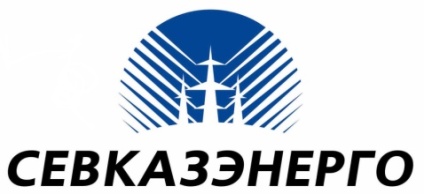 Акционерное общество«СЕВКАЗЭНЕРГО»